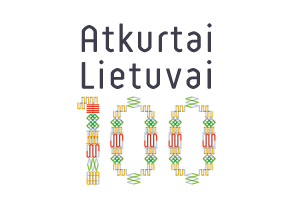 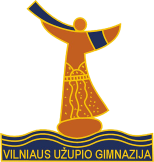 Pilietinės akcijos-pažintinės kelionės “VUG istorinė ekspedicija”, skirtai Atkurtos Lietuvos valstybės 100-mečiuiUŽDUOČIŲ LAPASVARDAS							PAVARDĖ  					KLASĖ1. OBJEKTAS. PAVADINIMAS. VIETOVĖKUO MAN PASIRODĖ ĮDOMUS ŠIS OBJEKTAS? KĄ NAUJO SUŽINOJAU?KAIP PASINAUDOSIU ŠIOMIS ŽINIOMIS PAMOKOSE? KOKIOSE?Mokytojo vertinimas 2. OBJEKTAS. PAVADINIMAS. VIETOVĖKUO MAN PASIRODĖ ĮDOMUS ŠIS OBJEKTAS? KĄ NAUJO SUŽINOJAU?KAIP PASINAUDOSIU ŠIOMIS ŽINIOMIS PAMOKOSE? KOKIOSE?Mokytojo vertinimas 3. OBJEKTAS. PAVADINIMAS. VIETOVĖKUO MAN PASIRODĖ ĮDOMUS ŠIS OBJEKTAS? KĄ NAUJO SUŽINOJAU?KAIP PASINAUDOSIU ŠIOMIS ŽINIOMIS PAMOKOSE? KOKIOSE?Mokytojo vertinimas 4. OBJEKTAS. PAVADINIMAS. VIETOVĖKUO MAN PASIRODĖ ĮDOMUS ŠIS OBJEKTAS? KĄ NAUJO SUŽINOJAU?KAIP PASINAUDOSIU ŠIOMIS ŽINIOMIS PAMOKOSE? KOKIOSE?5. OBJEKTAS. PAVADINIMAS. VIETOVĖKUO MAN PASIRODĖ ĮDOMUS ŠIS OBJEKTAS? KĄ NAUJO SUŽINOJAU?KAIP PASINAUDOSIU ŠIOMIS ŽINIOMIS PAMOKOSE? KOKIOSE?Mokytojo vertinimas Mokytojo vertinimas 6. ASMENINIS PAŽINTINĖS KELIONĖMS VERTINIMASGalutinis mokytojo vertinimas 